This EU Declaration of conformity refers to the following products:The Manufacturer’s name and address is as follows:This Declaration of Conformity is issued under the sole responsibility of the Manufacturer.Detailed description of the PPE to allow traceability/identification of the PPE.The article identified in product category is in conformance with the relevant Union Harmonization Legislation Regulation (EU) 2016/425. References to the relevant harmonized standards used, including the date of the standard, or references to the other technical specifications, including the date of the specification, in relationto which conformity is declared: EN 149:2001+A1:2009.CCQS Certification Services Limited. (NB 2834) performed the EU Type Examination (Module B) and issued the Type Examination Certificate as follows:Product Category: This product is Category III and is subject to Module C2 internal production control plus supervised product checks at random intervals and is under the surveillance of CCQS Certification Services Limited. (NB 2834)Signature: _______________		Date: _____________		Company stamp: _______________EU Declaration of ConformityAnnex IX PPE Regulation (EU) 2016/425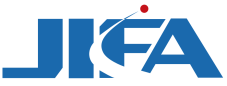 Product nameModelClassificationBatch No.Particle filtering half maskJFM05FFP2 NRNameJifa Group Co., Ltd.AddressJiangnan Development Area, Dongyang City, Zhejiang Province, P. R. ChinaWhite folding half mask without valve White folding half mask without valve White folding half mask without valve 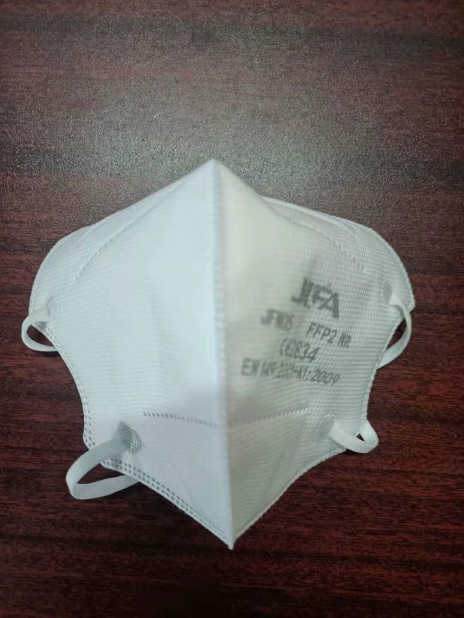 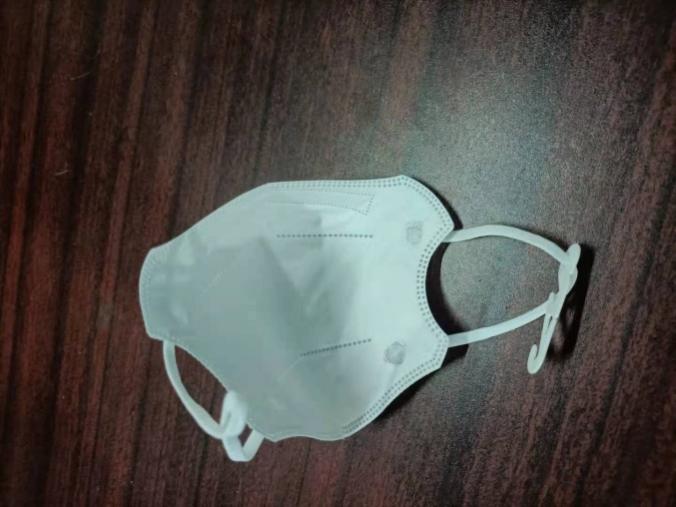 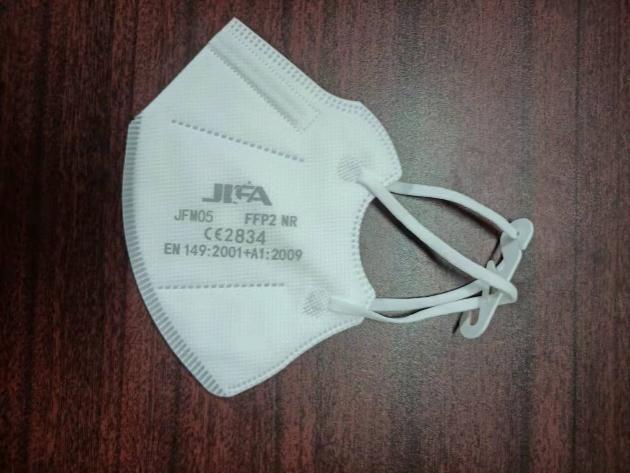 blue folding half mask without valve blue folding half mask without valve 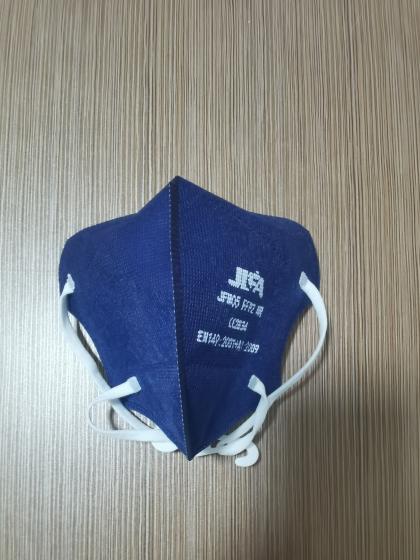 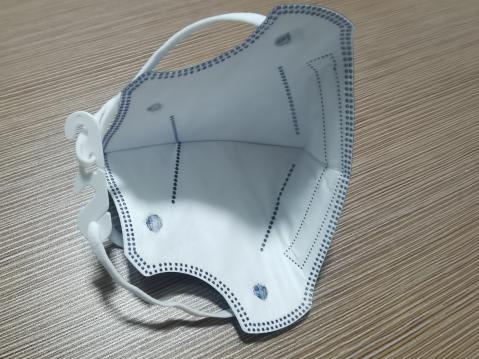 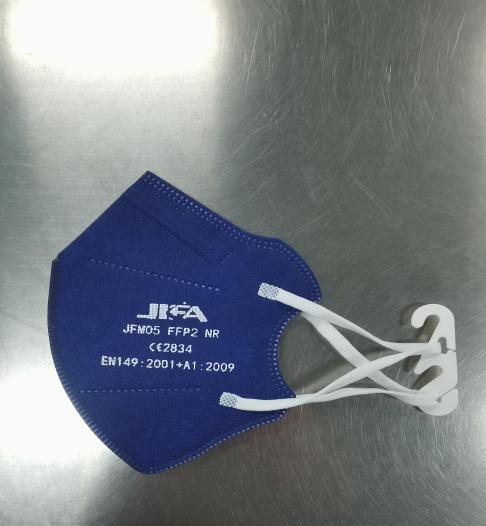 green folding half mask without valve green folding half mask without valve 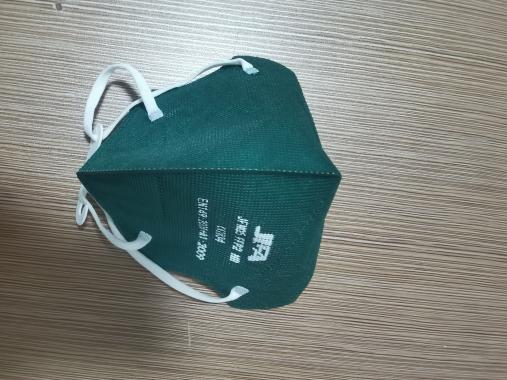 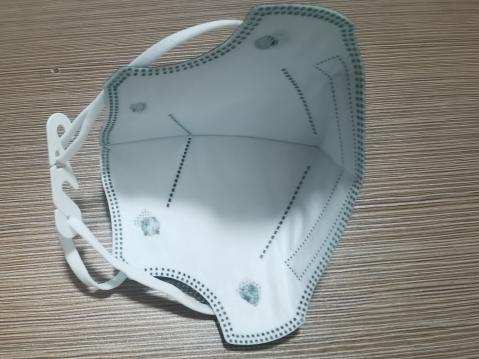 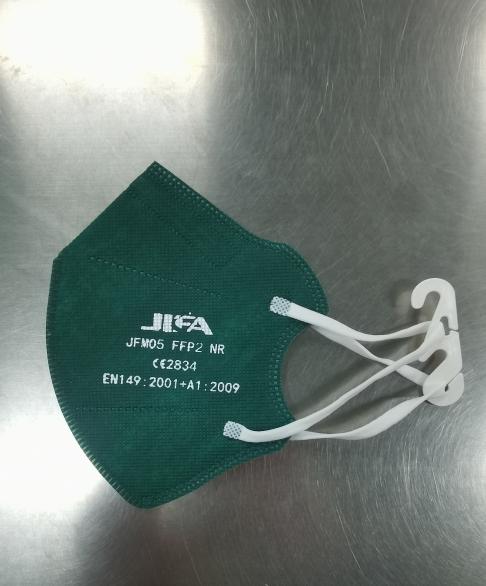 black folding half mask without valve black folding half mask without valve 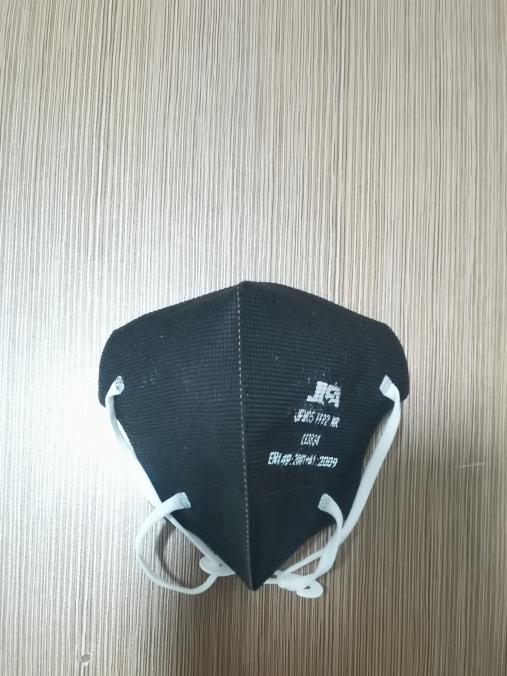 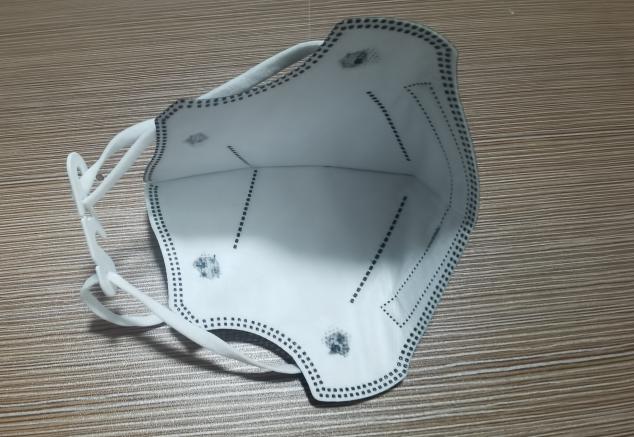 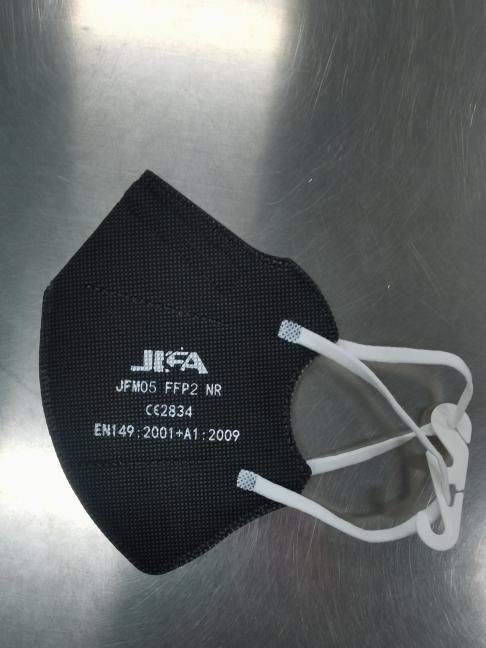 Pink folding half mask without valve Pink folding half mask without valve 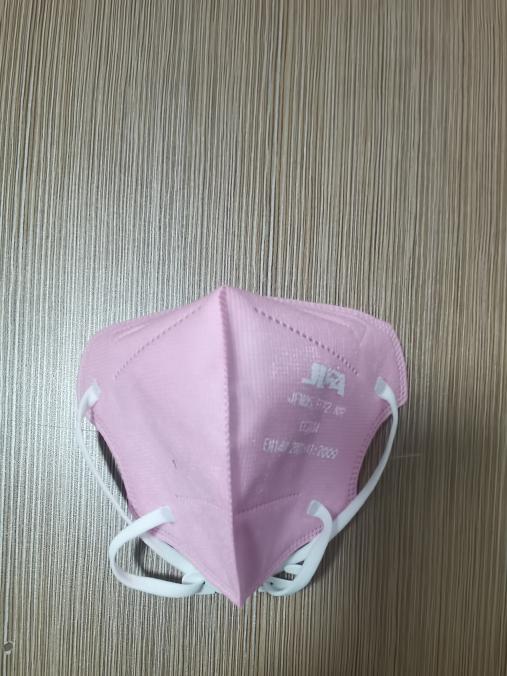 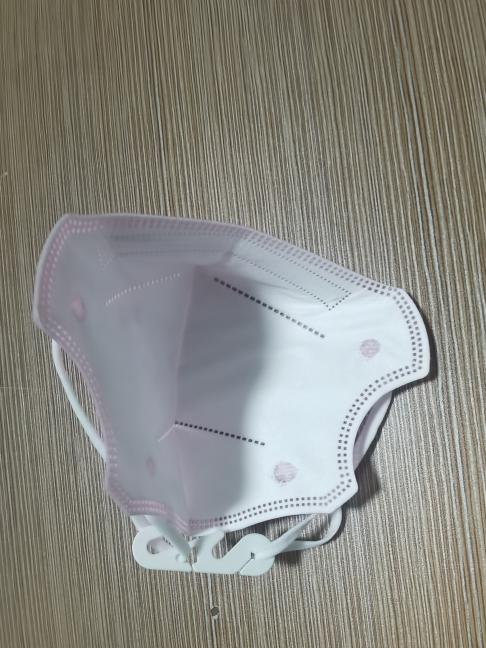 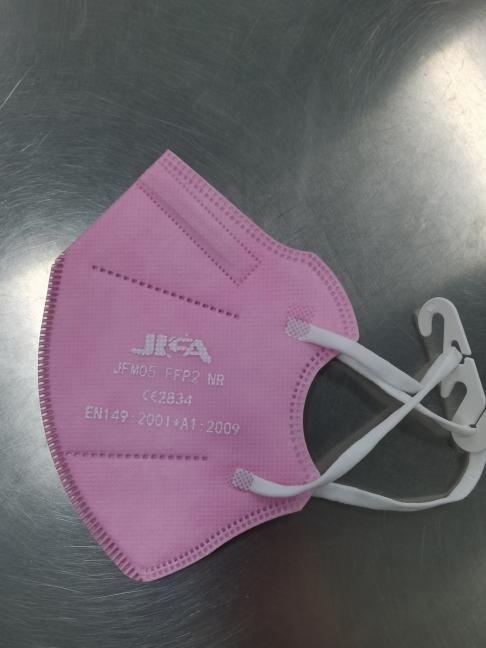 No.EU Type Examination (Module B) Certificate Number1CE-PC-210324-154-01-9B